ČESKOMORAVSKÁ KYNOLOGICKÁ UNIEČESKOMORAVSKÁ KYNOLOGICKÁ JEDNOTAKLUB CHOVATELŮ JAGDTERIERŮ V ČECHÁCHASOCIACE MYSLIVOSTI ČESKÉ REPUBLIKY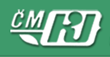 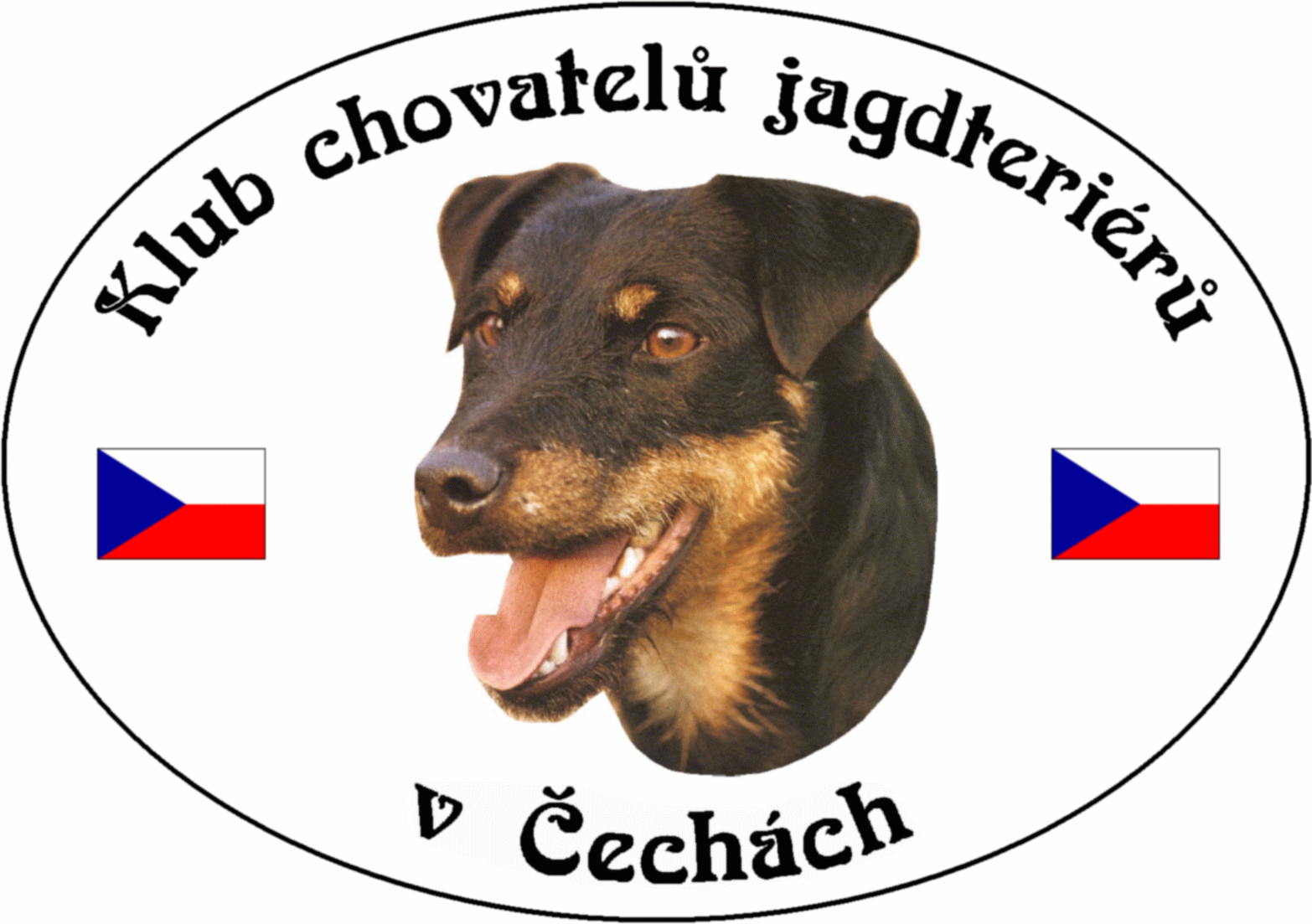 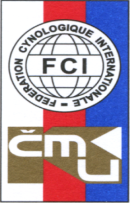 POŘÁDAJÍZkoušky vloh pro JGT jako klubové zkouškyDne 24 .4. 2022 - v honitbě MS Březno u VelemínaProgram : 8.00 hod - Prezence účastníků zkoušek před motorestem Velemín 8.15 hod - Zahájení, veterinární prohlídka a rozlosování psů do skupin 8.30 hod - Odchod do honitby - plnění jednotlivých disciplinPodmínky účasti :1)  Zkoušky se uskuteční podle zkušebního řádu pro zkoušky loveckých psů, platných od 1. 4. 2020, schválených sborem zástupců ČMMJ ze dne 14. 3. 2020, (uveřejněny na www:cmmj.cz.)                       2)  Stanovený poplatek na KZV je 600,-Kč. Poplatek musí být uhrazen s podáním přihlášky. Přihlášky posílejte na adresu: Jan Vitouš, Mnichovský Týnec 69, 440 01 Louny. Peníze zašlete převodem na číslo účtu: 830439784/0600, kde variabilní symbol udejte tetovací číslo psa. Do poznámky pro příjemce uveďte KZV.  Poslední termín pro zaplacení je do 10. 4. 2022  Po tomto termínu budou vyřazeny všechny neuhrazené přihlášky. 3)  Psi musí být klinicky zdraví, psi chovatelů z ČR musí být doprovázeni očkovacím průkazem (dle § 6 odst. 3 písm. b) zákona 166/1999 Sb., o veterinární péči a o změně některých souvisejících zákonů v platném znění – veterinárního zákona) nebo pasem zvířete v zájmovém chovu. Všechna zvířata od stáří 6 měsíců musí mít platnou vakcinaci proti vzteklině a potvrzení o této vakcinaci v souladu  s § 4 odst.1, písm.f) veterinárního zákona. Psi chovatelů z členských zemí EU a třetích zemí musí splňovat podmínky dané nařízením Evropského parlamentu a Rady 998/2003 ze dne 26.5.20034)  Vůdce psa se dostaví ke zkouškám včas, vhodně ustrojen s pomůckami pro vedení psa na ZV.5)  Pořadatel neručí za ztrátu psa a škody psem způsobené.Pověřená osoba :   Pavel SuchýŘeditel zkoušek :  Jan Vitouš  Rozhodčí :  Deleguje ČMKJ Praha           Petr KALAŠ                                                                                             Věra DvořákováVicepresident KCHJgdtČ                                                            Jednatelka ČMKJ